Liste des participants à la première Visio Conférence du 16 mars 2017 et donnée par Mme Le Professeur P. Cossart :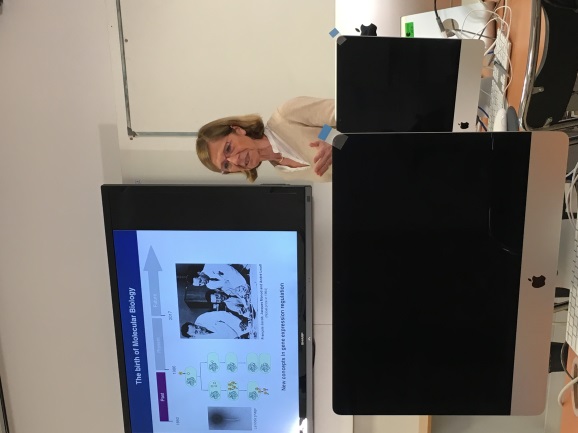 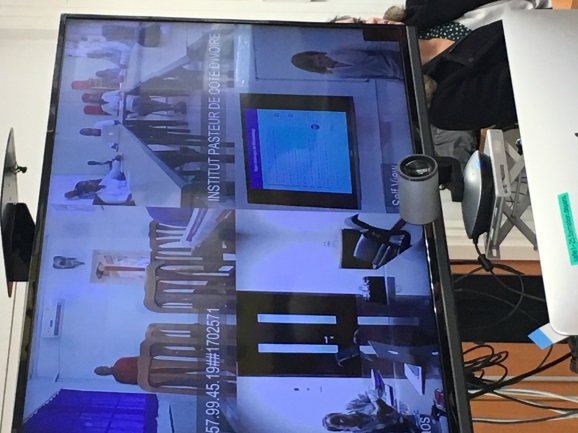 De l’AAEIP : Mr J-L. Guesdon (Paris)Pr. André AUDURIER (Tours)Pr. Anne BOUVET (Paris)Mme De SAINT-SARGET (Paris)Dr Vétérinaire Jacques POIRIER (Créteil) Mme V. Choisy (Assistante) De L’Institut PasteurFerdinand NANFACK MINKEUDaryl DAVID   Juan Jose Quereda TorresClémentine SchilteN. Millet (inscrit  mais me s’est pas présenté)L’équipe de la DDEMme M. SalaM. H. WaxinMme O. Granet